 Propuesta de Plantación de Iglesias 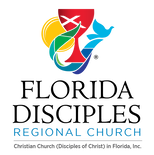 A la Comisión de Iglesias Nuevas y Afiliadas de la Iglesia Regional Discípulos de Florida Propuesta de Plantación de Iglesias A la Comisión de Iglesias Nuevas y Afiliadas de la Iglesia Regional Discípulos de Florida Propuesta de Plantación de Iglesias A la Comisión de Iglesias Nuevas y Afiliadas de la Iglesia Regional Discípulos de FloridaEstimado futuro plantador de iglesias:Si usted ha sido llamado por Dios para comenzar una nueva iglesia, es importante comunicar los componentes necesarios de su visión y estrategia abordando las siguientes preguntas. Orar a través de estas preguntas y descubrir las respuestas nos ayudará a identificar formas de asociarnos con usted para cumplir con la Gran Comisión. NOTA: Se alienta a un posible Plantador de Nueva Iglesia a asistir a la Academia de Liderazgo anual para discernimiento y capacitación. Se puede completar una propuesta preliminar antes de asistir, luego una propuesta más detallada después de la Academia de Liderazgo, para reflejar el proceso de oración en el cual el plantador está participando.Estimado futuro plantador de iglesias:Si usted ha sido llamado por Dios para comenzar una nueva iglesia, es importante comunicar los componentes necesarios de su visión y estrategia abordando las siguientes preguntas. Orar a través de estas preguntas y descubrir las respuestas nos ayudará a identificar formas de asociarnos con usted para cumplir con la Gran Comisión. NOTA: Se alienta a un posible Plantador de Nueva Iglesia a asistir a la Academia de Liderazgo anual para discernimiento y capacitación. Se puede completar una propuesta preliminar antes de asistir, luego una propuesta más detallada después de la Academia de Liderazgo, para reflejar el proceso de oración en el cual el plantador está participando.Parte I: Información general:[Nombre][Título][Nombre del Proyecto][Dirección, Ciudad, Estado, Código Postal][Correo Electrónico]Parte II: Discernimiento en oración:Comparta su proceso para discernir este llamado especial dentro de un llamado.Parte III: Detalles del proyecto de plantar la iglesia.1. Visión– ¿Cuál es su visión? (incluya su declaración de misión, valores fundamentales, propósito, metas, etc.)2. Antecedentes personales– ¿Qué le ha llevado a plantar una iglesia y qué le califica de manera única para liderar la plantación de esta iglesia?3. Equipo– ¿Quién está plantando esta iglesia con usted y cuáles son sus roles y contribuciones únicas?4. Enfoque del Ministerio– ¿A quién está tratando específicamente de llegar con el evangelio? (demografía – geográfica, económica, espiritual, social, etc.) Y específicamente, ¿a quién es más probable que llegue?5. Estrategia y cronograma–¿Cómo planea alcanzar a las personas para Cristo, para lograr su visión, para establecer la iglesia?   – ¿Qué ha pasado ya y qué va a pasar en los próximos 18 meses?6. Financiación – Elaboración de un presupuesto (que se actualizará anualmente; se adaptará de la propuesta inicial preliminar).- ¿Cuánto costará el proyecto y de dónde saldrán los fondos? (Si solicita una beca de Nuevas Iglesias de la Región, por favor incluya otras fuentes de financiamiento / equivalentes).-  ¿Dónde se reunirá inicialmente la congregación?7.  Planes Bi-Vocacionales – Se espera que los plantadores de nuevas iglesias sean bi-vocacionales para la provisión de salario y la sostenibilidad de la familia pastoral. ¿Cuáles son sus planes para otro empleo? ¿Está trabajando actualmente y dónde? ¿Cómo anticipa que esto ayudará a su ministerio y qué desafíos podría plantear?8. Auto-cuidado – Con las demandas del ministerio de Nuevas Iglesias y siendo bi-vocacional, es importante hacer tiempo para el auto-cuidado. ¿Qué hará para incorporar el auto-cuidado a sus planes?Parte I: Información general:[Nombre][Título][Nombre del Proyecto][Dirección, Ciudad, Estado, Código Postal][Correo Electrónico]Parte II: Discernimiento en oración:Comparta su proceso para discernir este llamado especial dentro de un llamado.Parte III: Detalles del proyecto de plantar la iglesia.1. Visión– ¿Cuál es su visión? (incluya su declaración de misión, valores fundamentales, propósito, metas, etc.)2. Antecedentes personales– ¿Qué le ha llevado a plantar una iglesia y qué le califica de manera única para liderar la plantación de esta iglesia?3. Equipo– ¿Quién está plantando esta iglesia con usted y cuáles son sus roles y contribuciones únicas?4. Enfoque del Ministerio– ¿A quién está tratando específicamente de llegar con el evangelio? (demografía – geográfica, económica, espiritual, social, etc.) Y específicamente, ¿a quién es más probable que llegue?5. Estrategia y cronograma–¿Cómo planea alcanzar a las personas para Cristo, para lograr su visión, para establecer la iglesia?   – ¿Qué ha pasado ya y qué va a pasar en los próximos 18 meses?6. Financiación – Elaboración de un presupuesto (que se actualizará anualmente; se adaptará de la propuesta inicial preliminar).- ¿Cuánto costará el proyecto y de dónde saldrán los fondos? (Si solicita una beca de Nuevas Iglesias de la Región, por favor incluya otras fuentes de financiamiento / equivalentes).-  ¿Dónde se reunirá inicialmente la congregación?7.  Planes Bi-Vocacionales – Se espera que los plantadores de nuevas iglesias sean bi-vocacionales para la provisión de salario y la sostenibilidad de la familia pastoral. ¿Cuáles son sus planes para otro empleo? ¿Está trabajando actualmente y dónde? ¿Cómo anticipa que esto ayudará a su ministerio y qué desafíos podría plantear?8. Auto-cuidado – Con las demandas del ministerio de Nuevas Iglesias y siendo bi-vocacional, es importante hacer tiempo para el auto-cuidado. ¿Qué hará para incorporar el auto-cuidado a sus planes?Parte I: Información general:[Nombre][Título][Nombre del Proyecto][Dirección, Ciudad, Estado, Código Postal][Correo Electrónico]Parte II: Discernimiento en oración:Comparta su proceso para discernir este llamado especial dentro de un llamado.Parte III: Detalles del proyecto de plantar la iglesia.1. Visión– ¿Cuál es su visión? (incluya su declaración de misión, valores fundamentales, propósito, metas, etc.)2. Antecedentes personales– ¿Qué le ha llevado a plantar una iglesia y qué le califica de manera única para liderar la plantación de esta iglesia?3. Equipo– ¿Quién está plantando esta iglesia con usted y cuáles son sus roles y contribuciones únicas?4. Enfoque del Ministerio– ¿A quién está tratando específicamente de llegar con el evangelio? (demografía – geográfica, económica, espiritual, social, etc.) Y específicamente, ¿a quién es más probable que llegue?5. Estrategia y cronograma–¿Cómo planea alcanzar a las personas para Cristo, para lograr su visión, para establecer la iglesia?   – ¿Qué ha pasado ya y qué va a pasar en los próximos 18 meses?6. Financiación – Elaboración de un presupuesto (que se actualizará anualmente; se adaptará de la propuesta inicial preliminar).- ¿Cuánto costará el proyecto y de dónde saldrán los fondos? (Si solicita una beca de Nuevas Iglesias de la Región, por favor incluya otras fuentes de financiamiento / equivalentes).-  ¿Dónde se reunirá inicialmente la congregación?7.  Planes Bi-Vocacionales – Se espera que los plantadores de nuevas iglesias sean bi-vocacionales para la provisión de salario y la sostenibilidad de la familia pastoral. ¿Cuáles son sus planes para otro empleo? ¿Está trabajando actualmente y dónde? ¿Cómo anticipa que esto ayudará a su ministerio y qué desafíos podría plantear?8. Auto-cuidado – Con las demandas del ministerio de Nuevas Iglesias y siendo bi-vocacional, es importante hacer tiempo para el auto-cuidado. ¿Qué hará para incorporar el auto-cuidado a sus planes?Parte I: Información general:[Nombre][Título][Nombre del Proyecto][Dirección, Ciudad, Estado, Código Postal][Correo Electrónico]Parte II: Discernimiento en oración:Comparta su proceso para discernir este llamado especial dentro de un llamado.Parte III: Detalles del proyecto de plantar la iglesia.1. Visión– ¿Cuál es su visión? (incluya su declaración de misión, valores fundamentales, propósito, metas, etc.)2. Antecedentes personales– ¿Qué le ha llevado a plantar una iglesia y qué le califica de manera única para liderar la plantación de esta iglesia?3. Equipo– ¿Quién está plantando esta iglesia con usted y cuáles son sus roles y contribuciones únicas?4. Enfoque del Ministerio– ¿A quién está tratando específicamente de llegar con el evangelio? (demografía – geográfica, económica, espiritual, social, etc.) Y específicamente, ¿a quién es más probable que llegue?5. Estrategia y cronograma–¿Cómo planea alcanzar a las personas para Cristo, para lograr su visión, para establecer la iglesia?   – ¿Qué ha pasado ya y qué va a pasar en los próximos 18 meses?6. Financiación – Elaboración de un presupuesto (que se actualizará anualmente; se adaptará de la propuesta inicial preliminar).- ¿Cuánto costará el proyecto y de dónde saldrán los fondos? (Si solicita una beca de Nuevas Iglesias de la Región, por favor incluya otras fuentes de financiamiento / equivalentes).-  ¿Dónde se reunirá inicialmente la congregación?7.  Planes Bi-Vocacionales – Se espera que los plantadores de nuevas iglesias sean bi-vocacionales para la provisión de salario y la sostenibilidad de la familia pastoral. ¿Cuáles son sus planes para otro empleo? ¿Está trabajando actualmente y dónde? ¿Cómo anticipa que esto ayudará a su ministerio y qué desafíos podría plantear?8. Auto-cuidado – Con las demandas del ministerio de Nuevas Iglesias y siendo bi-vocacional, es importante hacer tiempo para el auto-cuidado. ¿Qué hará para incorporar el auto-cuidado a sus planes?Parte I: Información general:[Nombre][Título][Nombre del Proyecto][Dirección, Ciudad, Estado, Código Postal][Correo Electrónico]Parte II: Discernimiento en oración:Comparta su proceso para discernir este llamado especial dentro de un llamado.Parte III: Detalles del proyecto de plantar la iglesia.1. Visión– ¿Cuál es su visión? (incluya su declaración de misión, valores fundamentales, propósito, metas, etc.)2. Antecedentes personales– ¿Qué le ha llevado a plantar una iglesia y qué le califica de manera única para liderar la plantación de esta iglesia?3. Equipo– ¿Quién está plantando esta iglesia con usted y cuáles son sus roles y contribuciones únicas?4. Enfoque del Ministerio– ¿A quién está tratando específicamente de llegar con el evangelio? (demografía – geográfica, económica, espiritual, social, etc.) Y específicamente, ¿a quién es más probable que llegue?5. Estrategia y cronograma–¿Cómo planea alcanzar a las personas para Cristo, para lograr su visión, para establecer la iglesia?   – ¿Qué ha pasado ya y qué va a pasar en los próximos 18 meses?6. Financiación – Elaboración de un presupuesto (que se actualizará anualmente; se adaptará de la propuesta inicial preliminar).- ¿Cuánto costará el proyecto y de dónde saldrán los fondos? (Si solicita una beca de Nuevas Iglesias de la Región, por favor incluya otras fuentes de financiamiento / equivalentes).-  ¿Dónde se reunirá inicialmente la congregación?7.  Planes Bi-Vocacionales – Se espera que los plantadores de nuevas iglesias sean bi-vocacionales para la provisión de salario y la sostenibilidad de la familia pastoral. ¿Cuáles son sus planes para otro empleo? ¿Está trabajando actualmente y dónde? ¿Cómo anticipa que esto ayudará a su ministerio y qué desafíos podría plantear?8. Auto-cuidado – Con las demandas del ministerio de Nuevas Iglesias y siendo bi-vocacional, es importante hacer tiempo para el auto-cuidado. ¿Qué hará para incorporar el auto-cuidado a sus planes?Parte I: Información general:[Nombre][Título][Nombre del Proyecto][Dirección, Ciudad, Estado, Código Postal][Correo Electrónico]Parte II: Discernimiento en oración:Comparta su proceso para discernir este llamado especial dentro de un llamado.Parte III: Detalles del proyecto de plantar la iglesia.1. Visión– ¿Cuál es su visión? (incluya su declaración de misión, valores fundamentales, propósito, metas, etc.)2. Antecedentes personales– ¿Qué le ha llevado a plantar una iglesia y qué le califica de manera única para liderar la plantación de esta iglesia?3. Equipo– ¿Quién está plantando esta iglesia con usted y cuáles son sus roles y contribuciones únicas?4. Enfoque del Ministerio– ¿A quién está tratando específicamente de llegar con el evangelio? (demografía – geográfica, económica, espiritual, social, etc.) Y específicamente, ¿a quién es más probable que llegue?5. Estrategia y cronograma–¿Cómo planea alcanzar a las personas para Cristo, para lograr su visión, para establecer la iglesia?   – ¿Qué ha pasado ya y qué va a pasar en los próximos 18 meses?6. Financiación – Elaboración de un presupuesto (que se actualizará anualmente; se adaptará de la propuesta inicial preliminar).- ¿Cuánto costará el proyecto y de dónde saldrán los fondos? (Si solicita una beca de Nuevas Iglesias de la Región, por favor incluya otras fuentes de financiamiento / equivalentes).-  ¿Dónde se reunirá inicialmente la congregación?7.  Planes Bi-Vocacionales – Se espera que los plantadores de nuevas iglesias sean bi-vocacionales para la provisión de salario y la sostenibilidad de la familia pastoral. ¿Cuáles son sus planes para otro empleo? ¿Está trabajando actualmente y dónde? ¿Cómo anticipa que esto ayudará a su ministerio y qué desafíos podría plantear?8. Auto-cuidado – Con las demandas del ministerio de Nuevas Iglesias y siendo bi-vocacional, es importante hacer tiempo para el auto-cuidado. ¿Qué hará para incorporar el auto-cuidado a sus planes?